	Женева, 8 апреля 2016 годаУважаемая госпожа,
уважаемый господин,1	Имею честь пригласить вас принять участие в семинаре-практикуме "Программное обеспечение с открытым исходным кодом и стандарты для 5G". Это однодневное мероприятие состоится 25 мая 2016 года в Сан-Диего, Калифорния, США, по любезному приглашению компании Qualcomm (AZ at Pac Center, 10155 Pacific Heights Boulevard).2	Мероприятие организуется совместно Международным союзом электросвязи и Альянсом NGMN и проводится в сочетании с собранием Специальной группы Директора БСЭ по правам интеллектуальной собственности, которое состоится 26–27 мая 2016 года. 3	В этом уникальном собрании принимают участие ключевые представители широкого круга отраслевых структур, органов по стандартизации, сообществ разработчиков программного обеспечения с открытым исходным кодом и академических организаций. Обсуждения будут посвящены теме взаимосвязи стандартов и открытых исходных кодов в 5G, включая такие вопросы, как юридические проблемы, возможности для сотрудничества и режимы взаимодействия сообществ, разрабатывающих стандарты и программное обеспечение с открытым исходным кодом. Участники семинара-практикума смогут встретиться с признанными на международном уровне экспертами и участниками дискуссий, обменяться мнениями и опытом, а также определить возможные решения ключевых вопросов, затрагивающих отрасль.4	Более подробная информация о формате и содержании мероприятия, в том числе о месте проведения, размещении в гостиницах, а также дополнительные сведения будут доступны на веб-сайтe семинара-практикума. Этот веб-сайт будет регулярно обновляться по мере появления новой или измененной информации. Участникам предлагается периодически проверять наличие новой информации. 5	С тем чтобы МСЭ могло предпринять необходимые действия по организации этого мероприятия, был бы признателен вам за регистрацию здесь в максимально короткий срок.9	Хотел бы напомнить вам, что для въезда в Соединенные Штаты Америки и пребывания там в течение любого срока гражданам некоторых стран необходимо получить визу. Визу следует получать в учреждении (посольстве или консульстве), представляющем Соединенные Штаты в вашей стране, или, если в вашей стране такое учреждение отсутствует, − в ближайшем к стране выезда. Просим принять к сведению, что для рассмотрения заявления о предоставлении визы может потребоваться определенное время, поэтому просим направить свой запрос как можно раньше.С уважением,Чхе Суб Ли
Директор Бюро
стандартизации электросвязи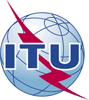 Международный союз электросвязиБюро стандартизации электросвязиМеждународный союз электросвязиБюро стандартизации электросвязи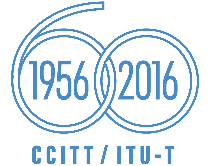 Осн.:Циркуляр 215 БСЭ
TSB Workshops/АС–	Администрациям Государств – Членов Союза;–	Членам Сектора МСЭ-Т;–	Ассоциированным членам МСЭ-Т;–	Академическим организациям − Членам МСЭДля контактов:Тел.:
Факс:
Эл. почта:Анибаль Кабрера-Монтойя (Anibal Cabrera-Montoya)+41 22 730 6371
+41 22 730 5853
Anibal.Cabrera@itu.int–	Администрациям Государств – Членов Союза;–	Членам Сектора МСЭ-Т;–	Ассоциированным членам МСЭ-Т;–	Академическим организациям − Членам МСЭДля контактов:Тел.:
Факс:
Эл. почта:Анибаль Кабрера-Монтойя (Anibal Cabrera-Montoya)+41 22 730 6371
+41 22 730 5853
Anibal.Cabrera@itu.intКопии:–	Председателям и заместителям председателей исследовательских комиссий МСЭ-Т;–	Директору Бюро развития электросвязи;–	Директору Бюро радиосвязиПредмет:Совместный семинар-практикум МСЭ и Альянса NGMN "Программное обеспечение с открытым исходным кодом и стандарты для 5G" 
Сан-Диего, США, 25 мая 2016 года